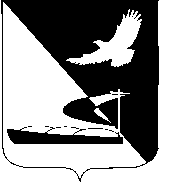  АДМИНИСТРАЦИЯ МУНИЦИПАЛЬНОГО ОБРАЗОВАНИЯ«АХТУБИНСКИЙ РАЙОН»ПОСТАНОВЛЕНИЕ22.06.2016          						                                        № 272О признании утратившим силу постановления администрации МО «Ахтубинский район» от 22.01.2016 № 14В соответствии с Федеральным законом от 06.10.2003 № 131-ФЗ «Об общих принципах организации местного самоуправления в Российской Федерации», решением Совета МО «Ахтубинский район» от 28.06.2007 № 36 «Об утверждении Положения о присвоении звания «Почетный гражданин Ахтубинского района» (далее – Положение), администрация                                  МО «Ахтубинский район»	ПОСТАНОВЛЯЕТ: 1. Постановление администрации МО «Ахтубинский район» от 22.01.2016 № 14 «Об определении размера социальной поддержки» признать утратившим силу.2. Настоящее постановление вступает в силу со дня опубликования и распространяет свое действие на правоотношения, возникшие с 01.01.2016.3. Отделу информатизации и компьютерного обслуживания администрации МО «Ахтубинский район» (Короткий В.В.) обеспечить размещение настоящего постановления в сети Интернет на официальном сайте администрации МО «Ахтубинский район» в разделе «Документы» подразделе «Документы Администрации» подразделе «Официальные документы».4 . Отделу контроля и обработки информации администрации                     МО «Ахтубинский район» (Свиридова Л.В.) представить информацию в газету «Ахтубинская правда» о размещении настоящего постановления в сети Интернет на официальном сайте администрации МО «Ахтубинский район» в разделе «Документы» подразделе «Документы Администрации» подразделе «Официальные документы».Глава муниципального образования		                         В.А. Ведищев